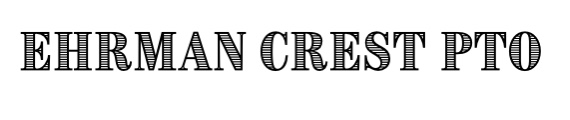 TUESDAY, SEPTEMBER 26, 2023GENERAL MEETING AGENDACall to Order: 6:31pm Attendance: Gabby Nedzel, Dixie Yakin, Denise Schenck, Nicholl Koehler, Kate Reyes, Jenni Hudspath, Diane Fleming, Alison Sniezek, Jenny Lee Wright, Aubrey Rader, Liz Steele, Jean ElwellPrincipal’s Report – none in attendancePlayground PlaydatesFeedback; 10/1/23 1pm-3pm Fourth GradeRain Date for 3rd Grade Playdate – no one in attendance this past Saturday due to weatherKindergarten and 2nd Grade Attendance School Wide Fun Run	Kickoff Friday, September 28th and Day of Run Friday, October 6th 	Ehrman Crest Color Craze – kick off this week, last years project is awaiting approval- earning new experiences	Volunteers have been set up – emails have gone out to those who volunteered; adults only volunteer Fun Run Schedule Review – sunglasses for every students, blow off stations to get off excess	Need Volunteers to help the first week in October to roll t-shirts and sort into classes			Stay Curious shirts coming on October 4th – need volunteers to roll at 4:30pm		Broken down by grade level – deliver that evening as well		Send out tomorrow to have volunteer sign up		1,450 bags in Jean’s garage – need to stuff those Wednesday as wellLighthouse Foundation	Zoom Meeting- Jean Elwell and Liz Steele with Bob Lorence	Looking into more outreach for students: possible small assemblies with real life scenarios, Toys Program, Food 		Drives	ECMS Middle School Scenarios, speakers, assemblies, food donations after the holidaysBook FairFall Scholastic Bookfair 10/30/23 through 11/3/23 and 11/1/23 Family Night ScheduledVolunteers needed for school day shopping and running Family Night – signup.com link will be sent out this weekVolunteers will be sent out this weekDress up days and theme days will occurAJ STOP 22 – donate candy and clothing/foodNeed volunteers to help set up on October 27thLost and Found	Items to be donated each month after PTO meeting 	Will be donated tomorrowPTO Volunteering and Clearances	RAPTOR VS Clearances Needed	Repeated volunteering – clearances needed	Randomly volunteering – RAPTOR licenseElevate Jump Day 	Easy Money Program – October 27th during SV day off 	Anytime 10 am – 10 pm; 20% back	Double Box Tops PTO MEETING SPEAKERSNext Meeting Speakers: Dr. McCarty and Dr. Palano (Assistant Superintendent K-6/ Assistant Superintendent of Curriculum and Assessment K-12)	Meeting time moving up to 6:00pm (1 hour speaking time)Open Discussion and QuestionsPink Out Day October; Spirit Day this yearImportant Dates	9/27/23 – ECE Picture Day (TOMORROW)9/28/23 – Fun Run Kickoff 	If you register by Friday, its FREE and students can wear pajamas 10/6/23 – School Wide Fun Run10/11/23 – ECMS Picture Day10/24/23 – General PTO Meeting10/30/23 – Fall Scholastic Bookfair Starts11/1/23 – Book Fair Family NightAdjournment Next General PTO Meeting: October 24, 2023 at 6:00PM **PLEASE NOTE TIME CHANGE**